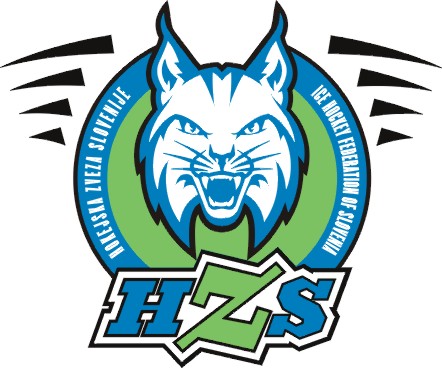 HOKEJSKA ZVEZA SLOVENIJECelovška 251000 LJUBLJANASlovenijaZ A H T E V E K   Z A   P R E S T O PIgralec/ka............................................................rojen/a......………...,član/ica kluba (stari klub)………….……………………………………...., bom v prvem prestopnem roku v sezoni 2019/20 prestopil/av novi klub...................................................……………………………Žig in podpis uradne osebePodpis igralca/ke:                                              novega kluba:   .............................................                 .....................................…… Podpis staršev oz. skrbnikov(za igralce/ke mlajše od 18 let):............................................           v(na)....................,dne…………..Priloženo:- izpisnica kluba, iz katerega igralec/ka odhaja- potrdilo igralca/ke, da ima z novim klubom podpisano pogodbo- dokazilo o plačani odškodnini klubu, iz katerega igralec/ka odhaja